McIver's Grant Public Library Board of Trustees Meeting MinutesDate: Thursday, June 15, 2017Time: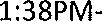 Those present: Damaris Cook, Penny Hearn Law, Penny Garner, John Tucker, Tommy Allmon, ChrisYoung (County Mayor), John Holden (City Mayor), Don Crews, Emma Fields, Lee Weakley, Bob Kirk(Capital Campaign Honorary Chair), Porter Ryland (Foundation), Emily Coleman, Joe Emery, Mary'Carpenter ( Obion River Regional Director), Sylvia Palmer, Regina Patterson (Mcliver's Director)Weakley called meeting to order,Special recognition for years of service and key to City presented to Joe Emery (9 years) and Emily Coleman (10 Years) by City of Dyersburg Mayor (John Holden) and County Mayor (Chris Young). New Trustee candidates were introduced, Penny Garner, Emma Fields and John Tucker.No corrections presented with regard to May minutes. Motion to approve by T. Allmon; seconded by P. Law. The motion passed.Regional Librarian's ReportCarpenter commended McIver's, J. Emery and E. Coleman for years of service-New standard target: Technology-Training plans: 2017-2018; Overview of upcoming training opportunities; Passport Program announced-reviewed upcoming event dates; ** September 21st Trustees Workshop* *Committee ReportsPersonnel (T. Allmon) Continued discussion re: Christmas Holiday 2017 Employee holiday time off; discussion regarding closure dates; final decision TBD; no motion presented at this timeFinance (J. Emery) 2017-2018 Budget effective as of July 1, 2017, as previously approved; adjusted upcoming budget specifically for office supplies and adhere more closely to the I-STA Grant budget for the upcoming fiscal year. Lawsuit trial date update (RE: Roof)-slated September 27th 28th 29th 2017Policy (E. Coleman) Recommendation presented to dissolve policy committee; essentially matters are discussed by personnel committeePolicy amendment-Trustee meetings moved to third Thursday of each month at 1:30 PM, quorum is majority. Motion to approve changes presented by T. Allmon; E. Coleman seconded. The motion was approved.Special Projects (P. Law)-Brick campaign: 4th order pending (41 orders), min order 50-Art wall-J. Hatcher will remain; V. Cain will manage through summer months; showcase art projects completed by students in Summer Reading Program-Living Donor wall-New additions pending; several will move upward; updating will take place in JulyFriends of the Library (R. Patterson on behalf of J. Willis) No report at this timeDirector's Report (R. Patterson)-Director's report (monthly statistics) reported (see attached)-Monthly financial report presented; motion to approve report from ATA presented by P. Law; seconded by T. Allmon; motion passed. -Portico repair completed-small roof leak being monitored-DPL) located minor jumping fence/ interfering with security camera -2018 Grant submitted-Technology update; equipment will be purchased and installed ($1500)-May 30th Summer Reading Kickoff-Comptroller report reviewed; five items to be addressed as recommended by report-Next meeting slated for Thursday, August 17, 2017 at 1:30 PM Motion to adjourn. Motion passed. Meeting was adjourned.Respectfully submitted,Damaris F. Cook